    Aplausos Festival Internacional de Dança 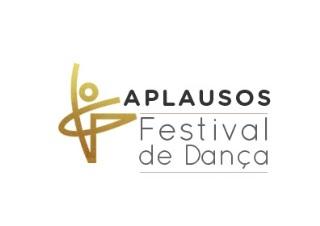                Teatro Ítalo Brasileiro - SP           FICHA DE INSCRIÇÃO 13ª. Edição           NOME DO GRUPO/ESCOLA:                                          NOME DO GRUPO/ESCOLA:                                          NOME DO GRUPO/ESCOLA:                                          ENDEREÇO:                                                                            CIDADE:                                             ESTADO:ENDEREÇO:                                                                            CIDADE:                                             ESTADO:ENDEREÇO:                                                                            CIDADE:                                             ESTADO:FONE/WHATS:                                                                        E MAIL:       Oficial                                                                                  Da escolaFONE/WHATS:                                                                        E MAIL:       Oficial                                                                                  Da escolaFONE/WHATS:                                                                        E MAIL:       Oficial                                                                                  Da escolaRESPONSÁVEL:  DiretoriaRESPONSÁVEL:  DiretoriaRESPONSÁVEL:  DiretoriaNOME DA COREOGRAFIA: MUSICA:                                                                               AUTOR:NOME DA COREOGRAFIA: MUSICA:                                                                               AUTOR:NOME DA COREOGRAFIA: MUSICA:                                                                               AUTOR:COREÓGRAFO(A) REM / ADAPT:TEMPO:                                         SOLO(  )   DUO(   )   TRIO(   )   PDD(   )    GPDD(   )     CONJUNTO(   )                                                                            COREÓGRAFO(A) REM / ADAPT:TEMPO:                                         SOLO(  )   DUO(   )   TRIO(   )   PDD(   )    GPDD(   )     CONJUNTO(   )                                                                            COREÓGRAFO(A) REM / ADAPT:TEMPO:                                         SOLO(  )   DUO(   )   TRIO(   )   PDD(   )    GPDD(   )     CONJUNTO(   )                                                                            MODALIDADECATEGORIACATEGORIA(   )CLÁSSICO DE REPERTÓRIO   (   )DANÇAS URBANAS (   )JAZZ(   )CLÁSSICO LIVRE                      (   )DANÇA DO VENTRE(   )NEOCLÁSSICO(   )CONTEMPORÂNEO                  (   )ESTILO LIVRE           (   )SAPATEADO AM.(   )DANÇA POPULAR                     (   )GOSPEL                    (   )SAPATEADO IRL.(    ) BABY                (    ) JUVENIL 2(    ) INFANTIL 1       (    ) SÊNIOR(    ) INFANTIL 2       (    ) MASTER(    ) JUVENIL 1        (    ) MISTA  (    ) BABY                (    ) JUVENIL 2(    ) INFANTIL 1       (    ) SÊNIOR(    ) INFANTIL 2       (    ) MASTER(    ) JUVENIL 1        (    ) MISTA  ELENCORGIDADE01.02.03.04.05.06.07.08.09.10.11.12.13.14.15.16.17.18.19.20.21.22.23.24.25.26.27.28.ASSISTENTESRGIDADE01.Não Pagante:02.Não Pagante:03.Pagante:04.Pagante:Enviar Ficha Geral